Anexo 6: Declaración responsable del patrocinador (v.2.1.)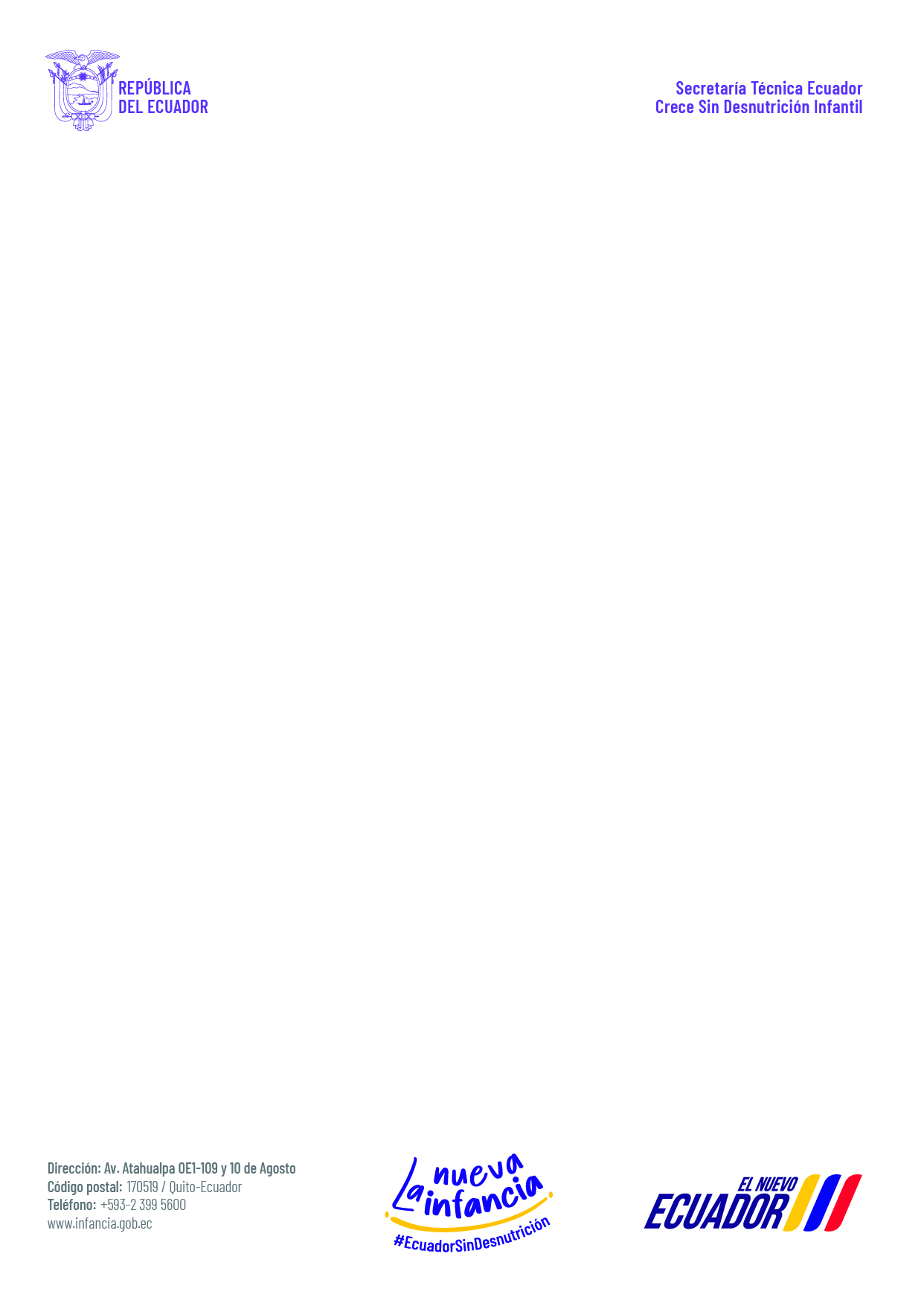 [Ciudad], _____de_____ de 20__Señores[Entidad/es calificadora/s] Presente. –De mis consideraciones:Yo, [Nombre Completo], con RUC Nro. __________________________, [por mis propios derechos/ por los derechos que represento de ______________________], en mi calidad de contribuyente, que busca ser beneficiario de la deducción adicional del 150% para el cálculo de la base imponible del impuesto a la renta, cumplo ante usted en manifestar bajo mi entera y absoluta responsabilidad lo siguiente:1. DECLARO que lo manifestado en la carta de compromiso es información veraz, auténtica, legítima y apegada a la legislación vigente y que cumpliré con ello durante el periodo inherente a la ejecución del programa/proyecto al que me comprometo en patrocinar.2. DECLARO conocer y cumplir con lo mencionado en el numeral 19 del artículo 10, de la LRTI, que señala en el segundo inciso: “No podrán deducirse los costos y gastos por promoción y publicidad aquellos contribuyentes que comercialicen alimentos preparados con contenido hiperprocesado. Los criterios de definición para ésta y otras excepciones que se establezcan en el Reglamento, considerarán los informes técnicos y las definiciones de la autoridad sanitaria cuando corresponda”.3. DECLARO que las actividades mercantiles que [el suscrito/mi representada] desarrolla observan el derecho a la salud, el interés superior del menor y los principios y garantías previstos en la Constitución de la República del Ecuador, tratados y convenios internacionales y demás normas aplicables.4. DECLARO conocer la prohibición de emplear el logo, línea gráfica o cualquier tipo de referencia o mención del mecanismo de deducibilidad o de las instituciones involucradas en su aplicación, para la promoción, publicidad, contenido informativo o similares del suscrito, mi organización o de terceros;   5. DECLARO que los posibles aportes, o auspicio en dinero, bienes o servicios a ser entregados a [nombre de la entidad sin fin de lucro] son provenientes de actividades lícitas y, en especial, declaro que no provienen ni provendrán de ninguna actividad relacionada con el cultivo, fabricación, almacenamiento, transporte o tráfico ilícito de sustancias estupefacientes o psicotrópicas o lavado de dinero o cualquier otra actividad ilegal o ilícita, eximiendo a la STECSDI, entidades calificadoras y a la entidad certificadora de la comprobación de esta declaración. 6. En caso de que se inicien investigaciones en mi contra, relacionadas con las actividades antes señaladas, o de producirse transacciones inusuales o injustificadas, las entidades calificadoras podrán proporcionar a las autoridades competentes toda la información que tenga sobre las mismas o que le sea requerida. En tal sentido, renuncio a presentar en contra de las entidades calificadoras o sus funcionarios o empleados, cualquier reclamo o acción legal, judicial, extrajudicial, administrativa, civil o penal en la eventualidad de producirse tales hechos.Para el efecto suscribo la presente._____________________________________Nombre completo[Representante Legal de la Empresa o Patrocinador, en caso de que aplique]